Aanvraagformulier deelwerking of project met giften met fiscale vrijstellingNAAM GROEP   BESCHRIJVING DEELWERKING OF PROJECT (korte inhoudelijke beschrijving van project of deelwerking waaraan je financiële middelen uit giften wil besteden )CONTACTPERSOON  NAAMTELEFOON     E-MAILADRES    REKENINGNUMMER Groep DATUM EN HANDTEKENING GROEP		WELZIJNSSCHAKELS VZWBijlage te ondertekenen: verklaringTOEGEKENDE PROJECTCODE NA GOEDKEURING WELZIJNSSCHAKELS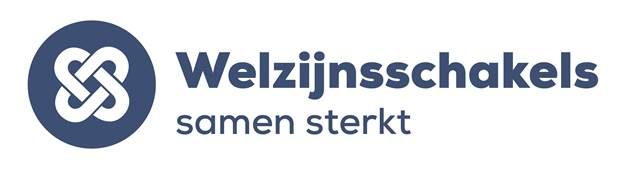 Welzijnsschakels vzwHuidevettersstraat 1651000 BRUSSEL